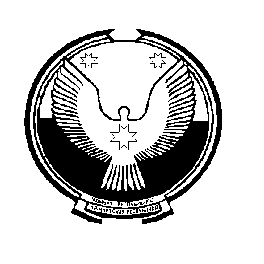         Администрация	                   			                       «Вуж Тылой»                   муниципального образования                                                   муниципал  кылдытэтысь                                                                                       «Маловоложикьинское»                                                                      администрациез  ПОСТАНОВЛЕНИЕ====================================================================от 14 сентября 2015 года                                                                                                     № 27Об утверждении перечня мест массового пребывания людей в пределах территорииМО «Маловоложикьинское», проведении категорирования и составлении паспортовбезопасности данных местВо исполнение Федерального закона от 06.03.2006 г. № 35-ФЗ «О противодействии терроризму»,  Постановления Правительства Российской Федерации от 25 марта 2015 года N 272 «Об утверждении требований к антитеррористической  защищенности мест массового пребывания людей и объектов (территорий), подлежащих  обязательной охране полицией, и  форм паспортов безопасности таких мест и объектов (территорий)»,  руководствуясь статьей  34  Устава муниципального образования «Маловоложикьинское»,Администрация муниципального образования «Маловоложикьинское»ПОСТАНОВЛЯЕТ:1.Утвердить: -перечень мест массового пребывания людей в пределах территории МО «Маловоложикьинское»  (Приложение №1). - состав межведомственной комиссии по обследованию мест массового пребывания людей на территории муниципального образования « Маловоложикьинское», согласно приложению № 2;- Положение о межведомственной комиссии по обследованию мест массового пребывания людей на территории муниципального образования «Маловоложикьинское», согласно приложению № 3.2. В срок до 14 ноября  2015 года сформированной межведомственной комиссии провести категорирование и составить паспорта безопасности мест массового пребывания людей на территории МО «Маловоложикьинское».3. Председателю межведомственной комиссии в течение 30 дней со дня разработки паспорта безопасности места массового пребывания людей на территории МО «Маловоложикьинское» произвести его согласование и утверждение.4. Разместить  настоящее постановление на информационном стенде в администрации МО «Маловоложикьинское» и на официальном сайте МО «Маловоложикьинское».         5. Контроль за исполнение настоящего постановления оставляю за собой.         6. Настоящее постановление вступает в силу с момента его подписания.Глава муниципального образования  «Маловоложикьинское» 			                     А.А. Городилова  Приложение № 1к постановлению Администрации                                                    МО «Маловоложикьинское» от 14 сентября  2015 года №  27	Перечень мест массового пребывания людей в пределах территории МО «Маловоложикьинское»Приложение № 2 к постановлениюАдминистрации МО «Маловоложикьинское»от «14» сентября  2015 №  27 Составмежведомственной комиссии по обследованию мест массового пребывания людей на территории муниципального образования «Маловоложикьинское» Можгинского района    Приложение № 3                    к постановлению  Администрации МО  «Маловоложикьинское»                                                                                                                       от «14» сентября 2015 г № 27Положение о межведомственной комиссии по обследованию мест массового пребывания людей на территории муниципального образования «Маловоложикьинское»1. Общие положения	1.1. Межведомственная комиссия по обследованию мест массового пребывания людей, расположенных на территории муниципального образования «Маловоложикьинское» (далее – Комиссия), является постоянно действующим координационным органом, деятельность которой направлена на проведение категорирования мест массового пребывания людей. 2. Цель создания Комиссии2.1.Цель создания Комиссии – организация проведения категорирования мест массового пребывания людей для установления дифференцированных требований к обеспечению их безопасности с учетом степени потенциальной опасности и угрозы совершения в местах массового пребывания людей террористических актов и их возможных последствий.3. Полномочия Комиссии3.1.Комиссия имеет право: -проводить обследования и категорирование мест массового пребывания людей;-составлять акты обследования и категорирования мест массового пребывания людей;-определять мероприятия по обеспечению антитеррористической защищенности мест массового пребывания людей; -осуществлять плановые и внеплановые проверки выполнения требований к антитеррористической защищенности мест массового пребывания людей. 4. Порядок работы Комиссии 4.1. Комиссия состоит из председателя, секретаря и членов Комиссии. 4.2. Комиссию возглавляет председатель Комиссии – глава муниципального образования «Маловоложикьинское». 4.3. Председатель Комиссии: -осуществляет руководство деятельностью Комиссии, организует её работу;-утверждает ежегодные планы проведения проверок мест массового пребывания людей на предмет определения их антитеррористической защищённости.4.4. Персональный состав Комиссии утверждается постановлением Администрации   муниципального образования «Маловоложикьинское».4.5. Результаты работы комиссии оформляются актом обследования и категорирования места массового пребывания людей, который составляется в 5 экземплярах, подписывается всеми членами Комиссии и является неотъемлемой частью паспорта безопасности места массового пребывания людей.                         № п/пНаименованиеобъектаМесто расположенияПравообладатель объекта1МКОУ «Маловаложикьинская СОШ»УР, Можгинский район, с. Малая Воложикья, ул.Центральная площадь, д.7Администрация МО «Можгинский  район»2Маловоложикьинский ЦСДКУР, Можгинский район, с. Малая Воложикья, ул.Центральная площадь, д.5Администрация МО «Можгинский район»3МБДОУ «Маловаложикьинский детский садУР, Можгинский район, с. Малая Воложикья, ул.Центральная площадь, д.11Администрация МО «Можгинский район»Председатель межведомственной комиссии:Председатель межведомственной комиссии:Городилова А.А.глава муниципального образования «Маловоложикьинское»Секретарь межведомственной комиссии:Секретарь межведомственной комиссии:Морозова А.А.Специалист 1категории администрации МО «Маловоложикьинское»Члены межведомственной комиссии:Члены межведомственной комиссии:Макаров Павел Андреевич- начальник «Отдела УФСБ РФ по УР в г. Можге   (по согласованию)Пчельников Юрий Васильевич ГУ « Межмуниципальный отдел МВД России «Можгинский» участковый уполномоченный полиции  (по согласованию);Миндеев Ринат ГафиятовичНачальник ОНД г. Можги и Можгинского района Управления  надзорной деятельности и профилактической работы Главного управления  МЧС России по УР (по согласованию); 1.Васильев Андрей ВикторовичДиректор Маловоложикьинского ЦСДК2.Васильева Светлана Михайловна Директор МКОУ «Маловаложикьинская СОШ»3.Камашева Галина ГеннадьевнаЗаведующий Маловаложикьинского детского садасобственник места массового пребывания людей или лицо, использующее место массового пребывания людей на ином законном основании (по согласованию)